«Сегодня  красота здесь правит  бал.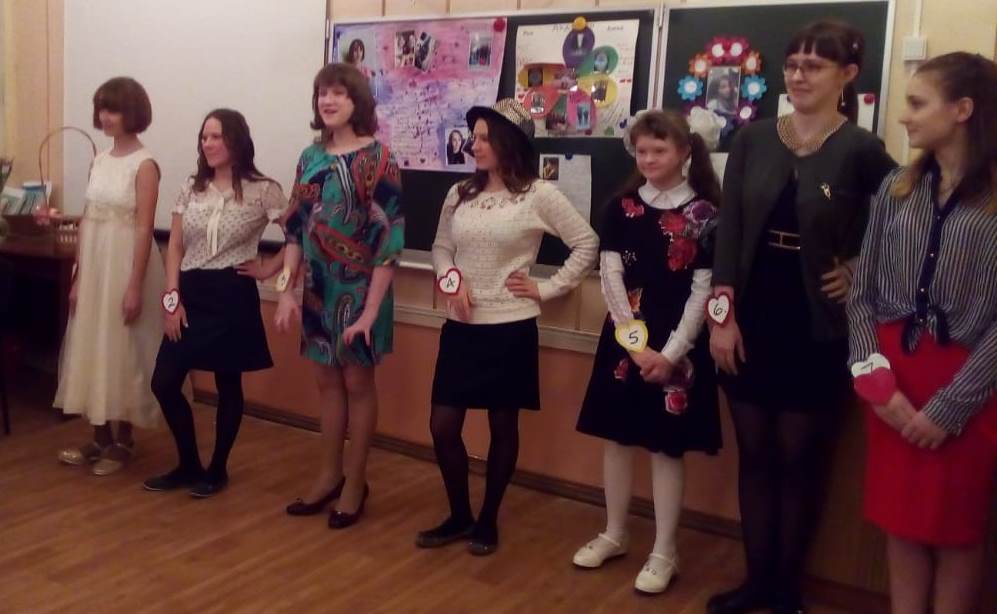    Она, вступив во всем своем величии   На эту сцену, озарит весь зал   Чудесными   улыбками   девичьими».7 марта 2019 года в школе состоялся традиционный конкурс «Мисс «Весеннее очарование».  7 очаровательных  девочек  из 6 – 9 классов боролись за это  звание, а зрители с трепетом следили за их выступлениями, не забывая выражать свой восторг аплодисментами!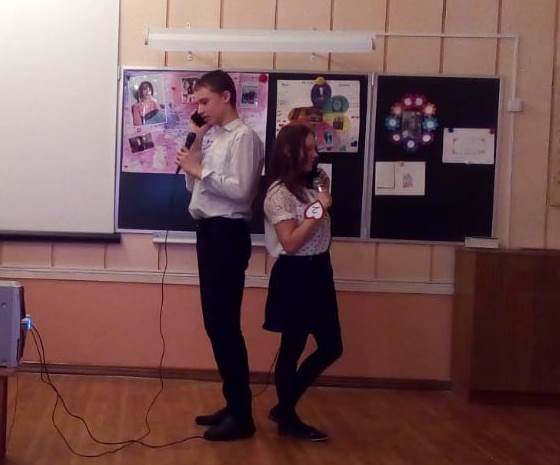 	В первом, заочном туре – «Конкурсе заявок» - лучшими были признаны работы Майи С., Алёны А., Яны А. и Кати Р.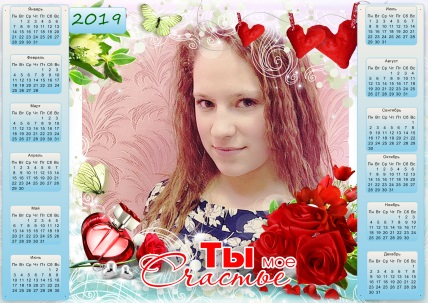 	Во втором туре – «Я – фотомодель»  - самыми яркими оказались Алёна и Яна. 	В очном, творческом конкурсе, все участницы были не просто обаятельными и очаровательными, но и проявляли чудеса артистизма.  Здесь зрителям были представлены и восточные танцы, и «виртуозная игра» на синтезаторе, и песни о любви. Мальчики, как могли, поддерживали своих одноклассниц. 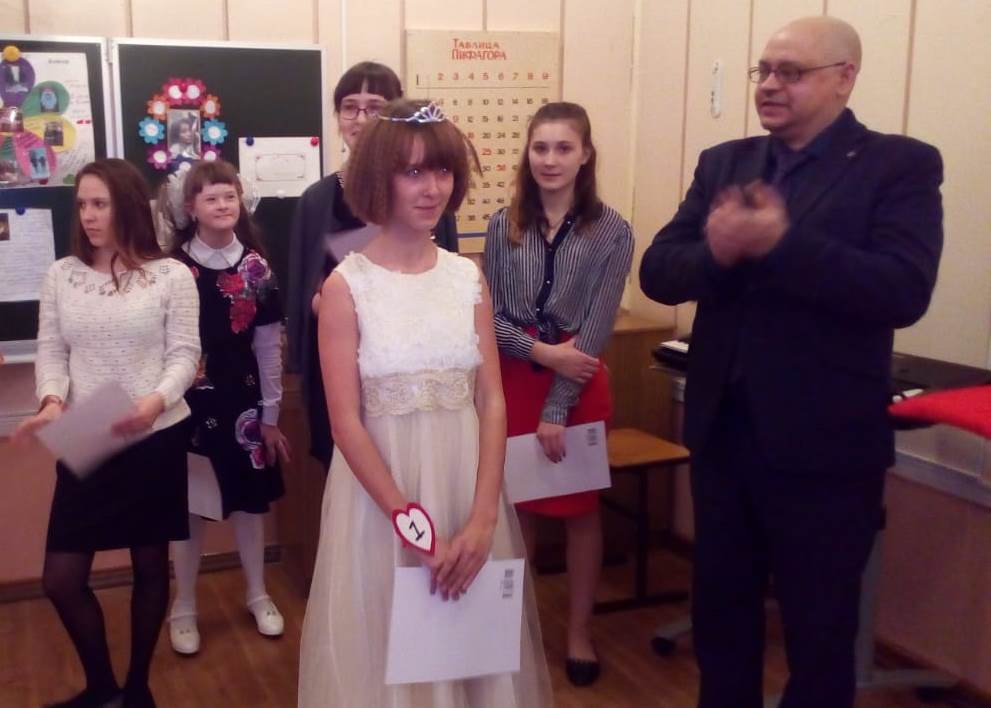 	В нелёгкой борьбе, с разницей в один балл, корона досталась ученице 7а класса Майе С..Надеемся, что дата 7 марта  будет самой яркой датой весны для нашей школы, она непременно оставит у всех присутствующих на празднике яркие и незабываемые впечатления, подаренные нашими конкурсантками.